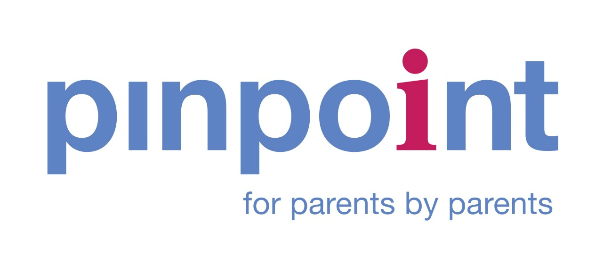 WWW.pinpoint-cambs.org.uk info@pinpoint-cambs.org.uk Dear Parent Carer,Receiving this letter from the Statutory Assessment Team is just part of your SEND (special educational needs and disabilities) journey with your child – how do we know, it’s because we’ve been there as parent carers, too.  Depending on what has happened so far, you may or may not have all the help and support you need, know all you need, or know where to find it.  In our experience, having other parents who ‘get it’ and can help you through your journey has been invaluable. How we can help you:Tii Hubs – weekly online drops ins with other parent carers supported by our team Signposting to services as and when you need helpInformation about benefits you and your child may be entitled toSupport to manage challenging behaviourIdeas for getting out and about and making the most of life togetherFree weekly online information sessions with experts to help youA free Neurodiversity Booklet covering everything from sleep and eating to learning and living.Help to navigate the system and guidance when it is difficult to find what you needA way of making the system better for your child and better for others by being heardEveryone’s journey is different.  Pinpoint is available 24/7 online through our website, www.pinpoint-cambs.org.uk , and daily in term time.We hope to see you in the coming weeks and months if you haven’t already found us.Best wishes,Sarah and the teamPinpoint is Cambridgeshire’s Parent Carer Forum. We are funded by the Department for Education, Cambridgeshire County Council, the Cambridgeshire and Peterborough Integrated Care System, donations, and other grants we source. 